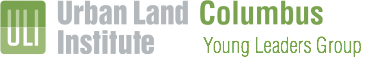 ULI COLUMBUS YOUNG LEADERS GROUP 2017 MENTOR PROGRAM OVERVIEWWe are pleased to announce the 2017 Mentorship Program for ULI Columbus Young Leader Members.MISSIONThe mission of the mentor program is to foster an exchange of professional ideas, friendship, and expertise among young real estate professionals and industry veterans. This program matches young professionals (mentees) with experienced professionals (mentors) for guidance and support, while offering mentors an opportunity to strengthen ties with the young future leaders of the local real estate community and ULI.STRUCTUREEach mentor group shall consist of 2-4 Young Leaders Group members and one Mentor. Mentor groups are expected to meet a minimum of 4 times in one year starting in September 2017 and ending May 2018. Each mentee must take responsibility for facilitating (help determine agenda, coordinate schedules, etc.) at least one meeting (see active participation below). Meetings can include: lessons learned from mentors’ careers, discussing career goals, case studies, social events, project tours, guest speakers, or anything else mutually agreed upon to further the relationship among the group.KICKOFF PAIRING PROGRAMIn an effort to create the best groups, the Mentor program will begin with a pairing program event. At this event mentees and mentors will get the opportunity to meet all of the participants and make a list, ranking by preference who they would like to be in their group. At the conclusion of the night, groups will be selected by the Young Leaders Group Committee and be announce the following week. While we cannot make any guarantees that everyone will receive their first choice, we do think this process will assist in creating the best groupings.CONFIDENTIALITY
Confidentiality is absolute, in all ways and forever. A breach in confidentiality will be treated as a resignation from the Mentor Program.COMMITMENTEvery applicant must be committed to the Mentor Program in order to create the type of atmosphere necessary for success. Attendance and participation in each meeting for a full year is expected. Missing more than one meeting will disqualify mentees from further participation in the group as well as any future Mentor programs. If mentees must miss a meeting, they are required to notify their mentor of their absence. All applicants must sign the attached Memorandum of Understanding to be considered for the program. ACTIVE PARTICIPATIONMentees and mentors should have a clear idea of what they want to achieve through the Mentor Program. Mentees are required to express these goals in their application, whether that be obtaining career advice or learning from their peers and mentor about specific issues in their sector. During their first meeting, mentor groups should set an agenda for the coming year and assign each mentee responsibility for co-facilitating one mentor group session. Co-facilitation means that during their session, the chosen mentee will work closely with their mentor to set an agenda, coordinate schedules among the other mentees, and ensure that each member of the group is contributing. This role is crucial to taking the scheduling work off of the mentor's hands and keeping the group together.To be a mentee in the 2017 Urban Land Institute Young Leader Mentorship Program, please submit the following items in Word or PDF form to columbus@uli.org by Monday, July 31st, 2017.Signed Memorandum of Understanding (attached, digital signature okay)Current resumeMentor Program Application (Complete Online)Mentees will be accepted based on the information provided from applicants and participating mentors. If you are selected to participate in the 2017 Mentor Program, we will notify you of your acceptance by August 4, 2017 and provide additional information regarding the Pairing Program at that time.If you have any questions about the Program or your application please contact ULI Columbus Young Leaders Group Chair, Mike Douglas, mikedouglas8023@gmail.com. 